Académie de VersaillesMercredi 16 mars de 8 heures à 12 h 10
 Pause de 10 heures à 10 h 10L’épreuve se déroule en deux parties indépendantes de deux heures chacune, les énoncés des deux parties sont donc séparés et distribués séparément à des moments différents. Les copies rédigées sont ramassées à l’issue de la première partie (« exercices nationaux »). Une pause de dix minutes est prévue, avant la seconde partie (« exercices académiques »). Les candidats ne sont pas autorisés à quitter les locaux avant 11 heures.Les calculatrices sont autorisées selon la législation en vigueur.Il est conseillé aux candidats qui ne pourraient formuler une réponse complète à une question d’exposer le bilan des initiatives qu’ils ont pu prendre. Les énoncés doivent être rendus au moment de quitter définitivement la salle de composition.Exercices académiquesLes candidats traitent deux exercices. Ceux de la série S traitent les exercices numéros 4 (Tant qu’il y aura des sommes) et 5 (La sécurité dans le désordre), les autres traitent les exercices numéros 6 (Table tournante) et 7 (Éloge de la régularité)Exercice académique numéro 4 (à traiter par les candidats de la série S)Tant qu’il y aura des sommesOn cherche deux ensembles  et , dont les éléments sont des nombres entiers naturels, tels que tout entier naturel compris entre 0 et 2 016 puisse être écrit comme la somme d’un élément de  et d’un élément de . De plus,  et doivent avoir le même nombre d’éléments.1. Donner un exemple dans lequel  et  ont chacun 1 008 éléments.2. On appelle   le nombre minimal d’éléments que doivent avoir les ensembles  et  pour réaliser l’objectif. Montrer que .3. Donner un exemple d’ensembles  et  ayant chacun 45 éléments et répondant à la question.Exercice académique numéro 5 (à traiter par les candidats de la série S)La sécurité dans le désordreUn fabricant de serrures propose un nouveau modèle de code de protection :a. On enregistre un nombre, appelé code initial, formé des trois chiffres 1, 2 et 3, chacun apparaissant une et une seule fois. On ferme la porte.b. Pour ouvrir la porte, il faut composer un nombre, lui aussi formé des trois chiffres 1, 2 et 3 apparaissant une et une seule fois, mais aucun des trois n’occupant la même place que dans le code initial.Ainsi, si le code initial est 132, le nombre 321 permet d’ouvrir la porte, 123 ne le permet pas.1. a. Si le nombre 123 permet d’ouvrir la porte, quels sont les codes initiaux possibles ?b. Si le nombre 123 ne permet pas d’ouvrir la porte, quels sont les codes initiaux possibles ?c. On suppose que des essais infructueux ne bloquent pas le mécanisme d’ouverture. Une personne désireuse d’entrer peut ainsi essayer plusieurs fois. Montrer que la série 123 – 231 – 132 – 213 permet d’ouvrir la porte.d. Existe-t-il une suite de trois nombres permettant d’ouvrir la porte ?On améliore le système : le code initial est un nombre formé avec les quatre chiffres 1, 2, 3 et 4, le mode d’emploi étant le même que précédemment.2. a. Un code initial étant fixé, combien de nombres différents permettent d’ouvrir la porte ?b. Y a-t-il une série de quatre nombres permettant d’ouvrir la porte quel que soit le code initial ?3. Dans le cas d’un code initial à cinq chiffres, y a-t-il une série de huit nombres permettant d’ouvrir la porte ?Exercice académique numéro 6 (à traiter par les candidats des séries autres que la série S)Table tournanteNeuf personnes sont assises autour d’une table. Un sac contient 8 pièces de 1 euro et 8 pièces de 2 euros. On pose devant chaque personne une pièce prise au hasard dans le sac.On demande dans un premier temps à chaque personne ayant reçu une pièce de 2 euros de la donner à son voisin de gauche. Dans un second temps, chaque personne ayant reçu une pièce de 1 euro doit la donner au voisin de droite de son voisin de droite.Exemple :1. On reprend l’exemple précédent, en remplaçant les pièces de 1 euro par des pièces de 2 euros et vice-versa. Quelle distribution obtient-on après les deux mouvements de pièces ?2. a. Montrer que si une personne, son voisin de droite et son voisin de gauche ont chacun reçu une pièce de 2 euros, un des participants au moins est démuni à l’issue des mouvements.b. Quelles sont les distributions initiales qui permettent que chaque personne ait une pièce à l’issue des mouvements ? On procède de la même façon avec 10 personnes attablées et un sac contenant 9 pièces de 1 euro et 9 pièces de 2 euros. On fait l’hypothèse qu’après les deux temps de redistribution, chaque personne a au moins une pièce devant elle.3. a. Montrer que deux voisins ne peuvent pas avoir chacun une pièce de 2 euros.b.  Montrer qu’il est impossible qu’une personne, son voisin de droite et son voisin de gauche aient chacun une pièce de 1 euro.c. Montrer que toute personne ayant une pièce de 1 euro ne peut pas être entourée de voisins ayant chacun une pièce de 2 euros.d. Conclure quant à la validité de l’hypothèse « après les deux temps de redistribution, chaque personne a au moins une pièce devant elle ».Exercice académique numéro 7 (à traiter par les candidats des séries autres que la série S)Éloge de la régularitéPierre a construit un parcours de marche à pied de 15 km entre les points et . Ce parcours se divise en trois parties, chacune d’au moins 1 km : la première est une montée, la seconde est en terrain plat, la troisième est une descente.L’objectif est de se conformer à un rythme de progression donné. Les marcheurs doivent parcourir les montées à la vitesse de 4 km/h, les descentes à 6 km/h, et marcher à 5 km/h en terrain plat. Dans ces conditions, le parcours de  vers  s’effectue en exactement 3 heures.1. Clara a effectué le parcours, de  vers . Elle a mis 3 heures. Prouver qu’elle a couru un moment.2. Isabelle a effectué le parcours, elle aussi de  vers . Elle a mis 3 heures et quart. Prouver qu’elle s’est arrêtée un moment.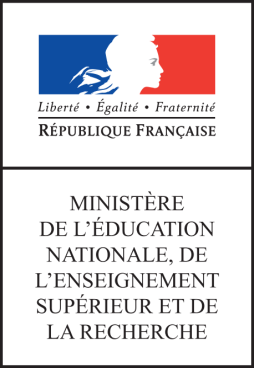 Olympiades académiques de mathématiques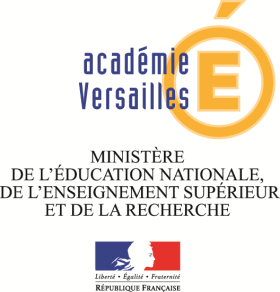 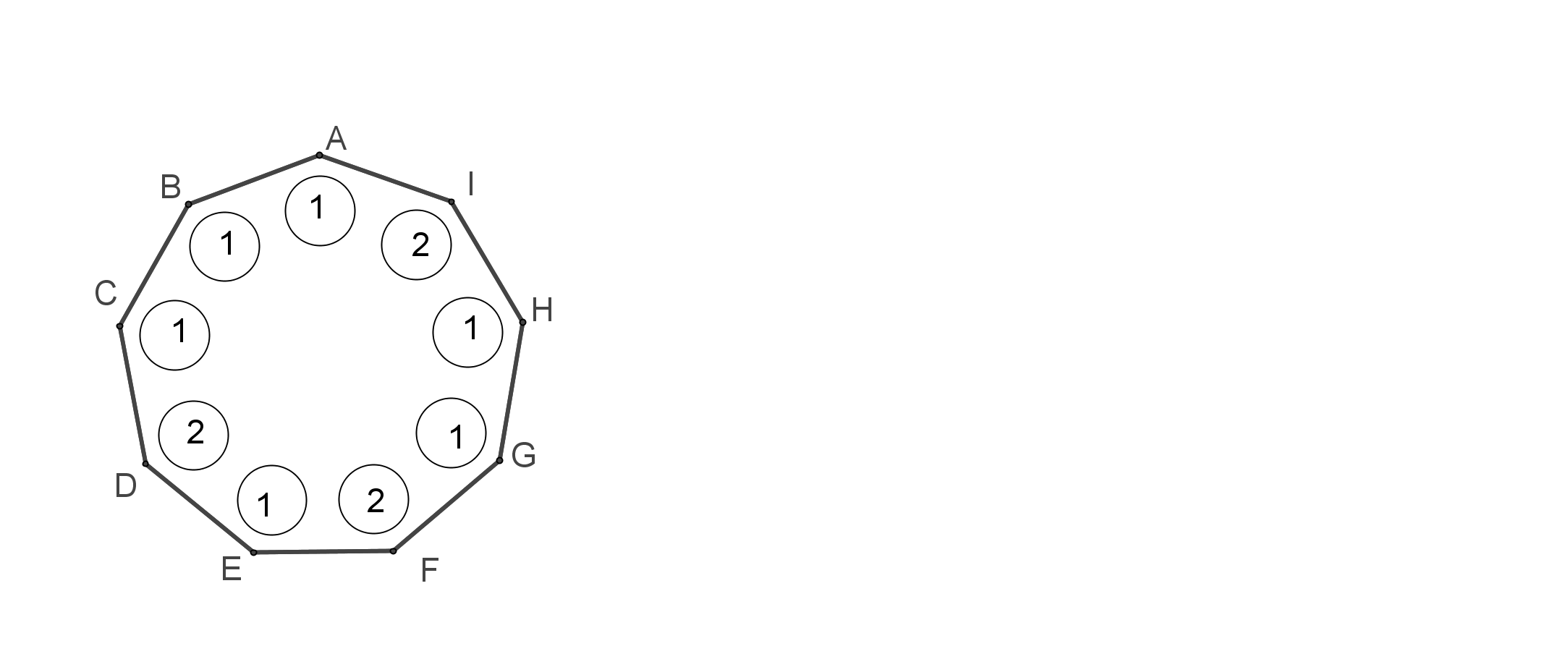 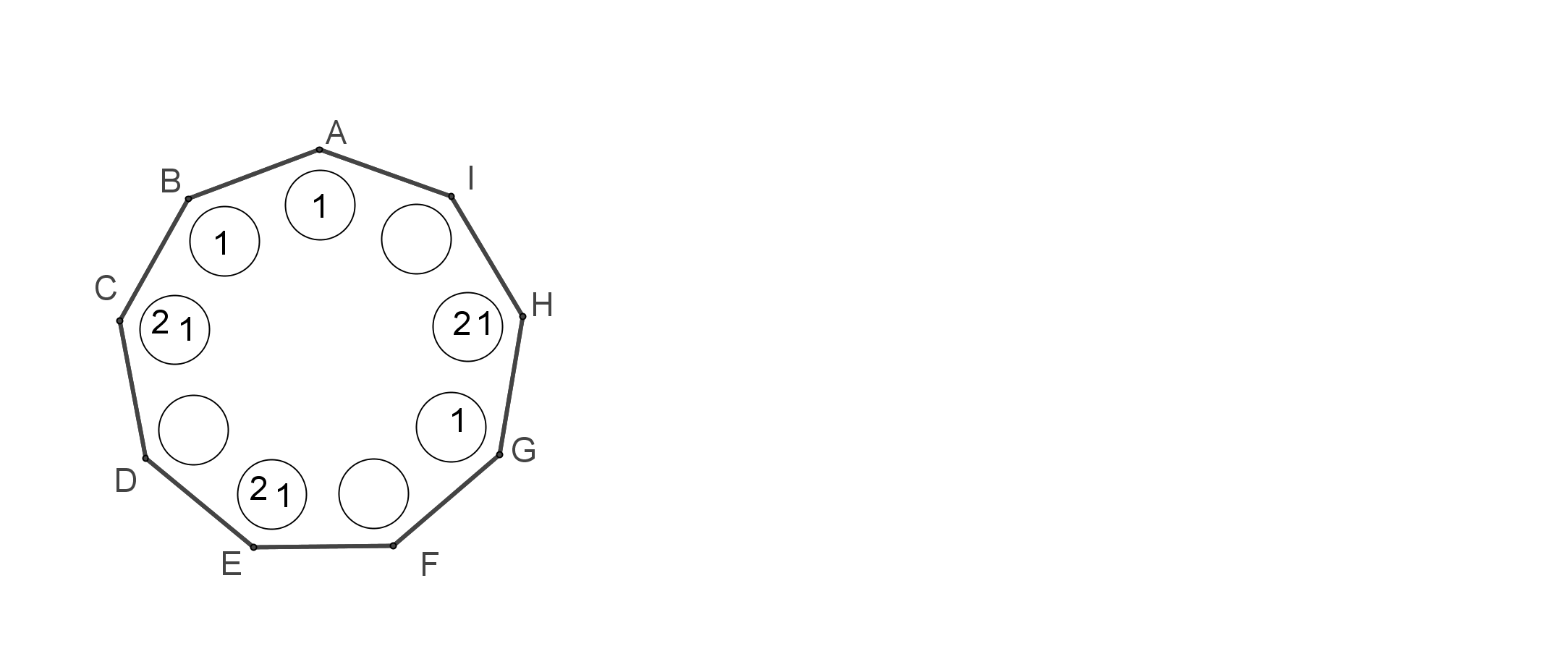 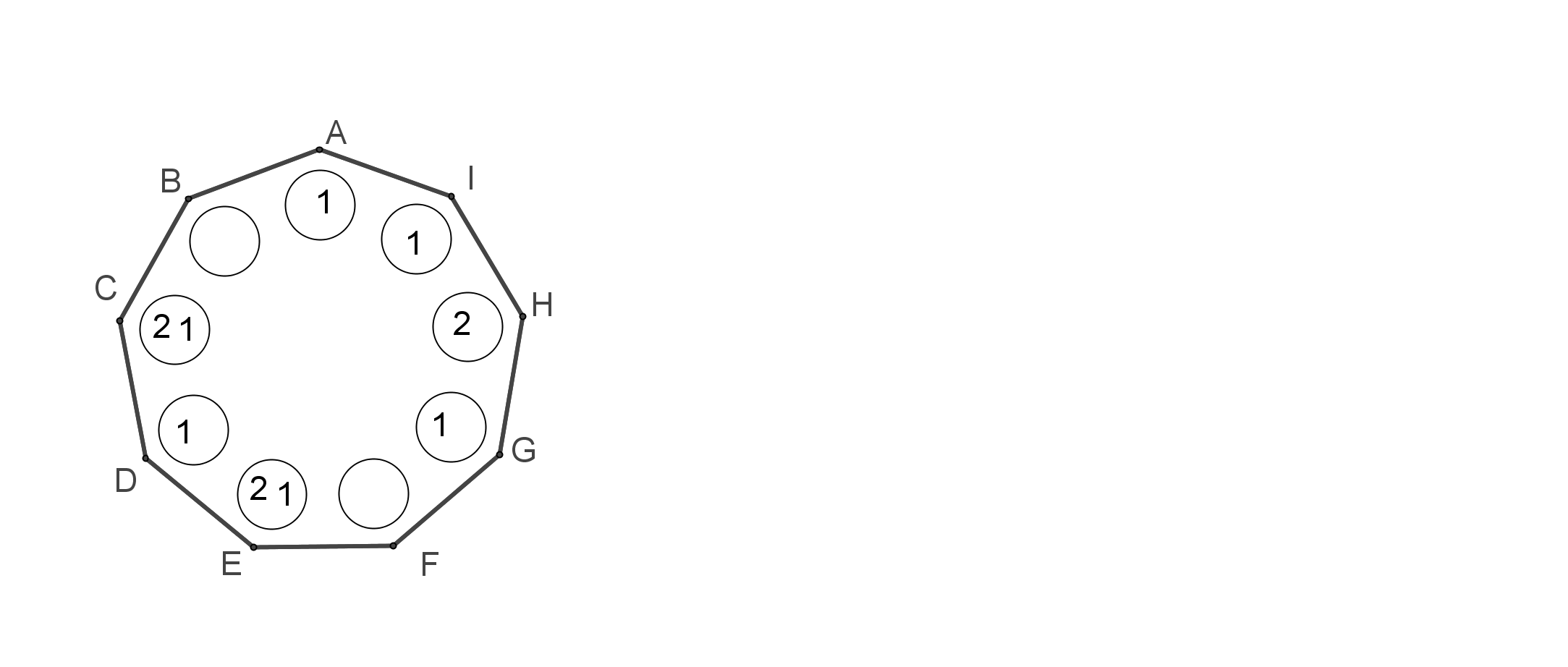 Distribution initialePassage des « 2 euros » à gauchePassage des « 1 euro » 2 fois à droite